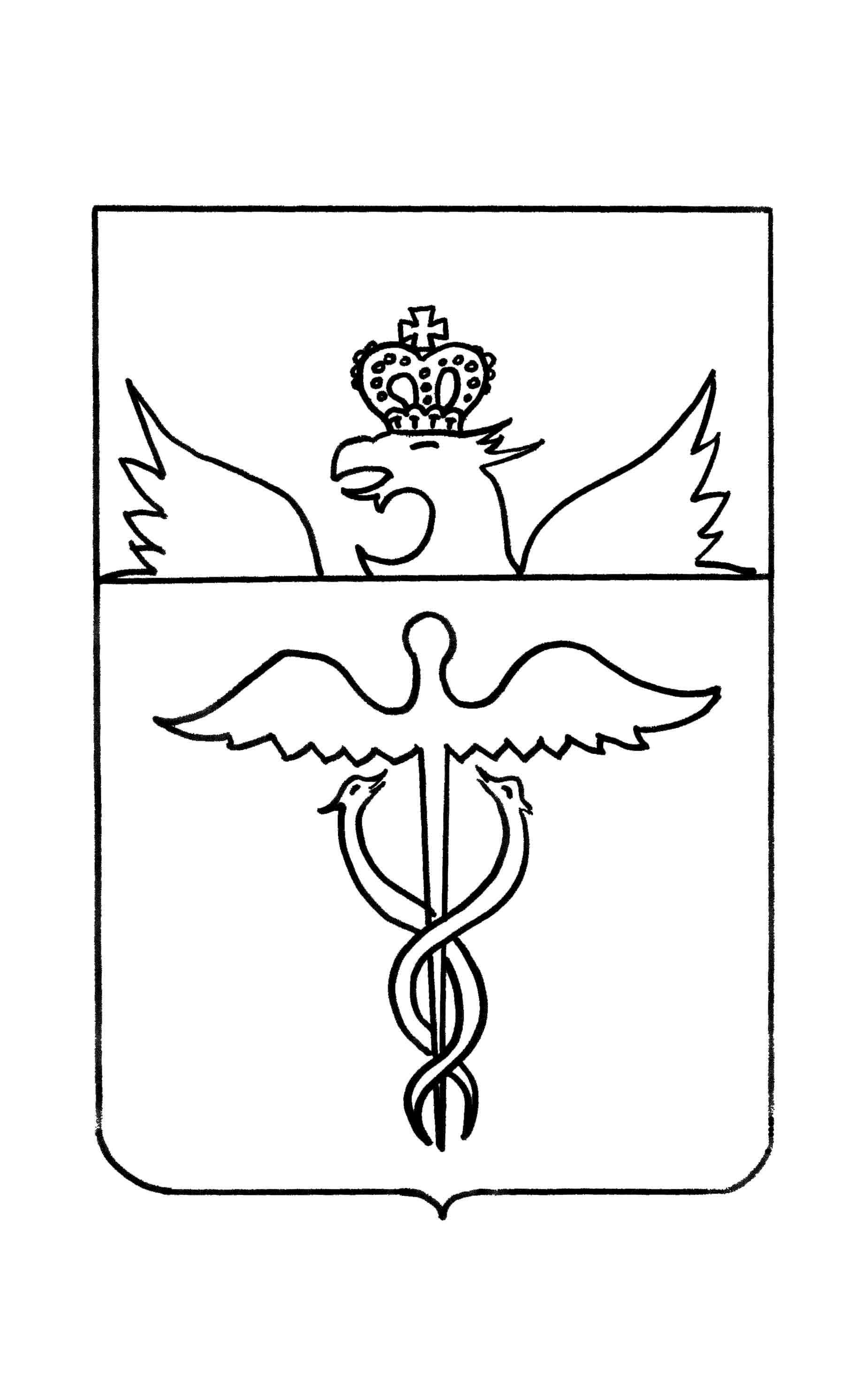 Совет народных депутатов Филиппенковского сельского поселенияБутурлиновского муниципального районаВоронежской области                            РЕШЕНИЕ                           от  31 октября 2018 г.        №    160с. Филиппенково О внесении изменений в решение Совета народных депутатов Филиппенковского сельского поселенияБутурлиновского муницального района от 28.12.2017г. № 124 «О бюджете Филиппенковского сельскогопоселения Бутурлиновского муниципального района Воронежской области на 2018 год и наплановый период  2019 и 2020 годов»          В соответствии со ст. 153 Бюджетного кодекса Российской Федерации, положением о бюджетном процессе в Филиппенковском сельском поселении Бутурлиновского муниципального района Воронежской области, утвержденным решением Совета народных депутатов Филиппенковского сельского поселения от 31 августа 2015 года № 236, Совет народных депутатов Филиппенковского сельского поселенияРЕШИЛ:Внести в решение  Совета народных депутатов Филиппенковского сельского поселения от 28.12.2017 года № 124 «О  бюджете Филиппенковского сельского поселения Бутурлиновского муниципального района Воронежской области на 2018 год и плановый период 2019 и 2020 годов» следующие изменения:     1.1 Приложение 7 «Ведомственная структура расходов бюджета        Филиппенковского сельского поселения на 2018 год и плановый период 2019 и 2020 годов» изложить согласно приложению 1 к настоящему решению.   1.2 Приложение 8 «Распределение бюджетных ассигнований по разделам,         подразделам, целевым статьям (муниципальным программам           Филиппенковского сельского поселения Бутурлиновского муниципального  района Воронежской области), группам видов классификации расходов  бюджета Филиппенковского сельского поселения на 2018 год и плановый период 2019 и 2020 годов» согласно  приложению 2  к настоящему решению.    1.3 Приложение 9 «Распределение бюджетных ассигнований по целевым          статьям (муниципальным программам Филиппенковского сельского           поселения), группам видов расходов, разделам, подразделам классификации расходов  бюджета Филиппенковского сельского поселения на 2018 год и плановый период 2019 и 2020 годов» согласно приложению 3 к настоящему решению.2.Настоящее решение опубликовать в официальном периодическом печатном издании «Вестник нормативно-правовых актов  Филиппенковского сельского поселения Бутурлиновского муниципального района Воронежской области».Глава Филиппнковского сельского поселения                                               М.Л.БагноГлава Филиппенковскогосельского поселения                                                    М.Л. БагноПриложение 2к решению Совета народных депутатовФилиппенковского сельского поселения                                                  от 31.10.2018г. № 160Распределение бюджетных ассигнований по разделам, подразделам, целевым статьям (муниципальным программам Филиппенковского сельского   поселения Бутурлиновского муниципального района Воронежской области), группам видов расходов  классификации расходов бюджета Филиппенковского сельского поселения на  2018 год и на плановый период 2019 и 2020 годовГлава Филиппенковскогосельского поселения                                                            М.Л.Багно     Глава Филиппенковскогосельского поселения                       М. Л. БагноПриложение № 1                                              к решению Совета народных депутатов                                              Филиппенковского сельского поселения                                                           от  31.10.2018  г.  № 160Ведомственная структура расходов бюджета Филиппенковского сельского поселения на 2018 и  на плановый период 2019и  2020 годовПриложение № 1                                              к решению Совета народных депутатов                                              Филиппенковского сельского поселения                                                           от  31.10.2018  г.  № 160Ведомственная структура расходов бюджета Филиппенковского сельского поселения на 2018 и  на плановый период 2019и  2020 годовПриложение № 1                                              к решению Совета народных депутатов                                              Филиппенковского сельского поселения                                                           от  31.10.2018  г.  № 160Ведомственная структура расходов бюджета Филиппенковского сельского поселения на 2018 и  на плановый период 2019и  2020 годовПриложение № 1                                              к решению Совета народных депутатов                                              Филиппенковского сельского поселения                                                           от  31.10.2018  г.  № 160Ведомственная структура расходов бюджета Филиппенковского сельского поселения на 2018 и  на плановый период 2019и  2020 годовПриложение № 1                                              к решению Совета народных депутатов                                              Филиппенковского сельского поселения                                                           от  31.10.2018  г.  № 160Ведомственная структура расходов бюджета Филиппенковского сельского поселения на 2018 и  на плановый период 2019и  2020 годовПриложение № 1                                              к решению Совета народных депутатов                                              Филиппенковского сельского поселения                                                           от  31.10.2018  г.  № 160Ведомственная структура расходов бюджета Филиппенковского сельского поселения на 2018 и  на плановый период 2019и  2020 годовПриложение № 1                                              к решению Совета народных депутатов                                              Филиппенковского сельского поселения                                                           от  31.10.2018  г.  № 160Ведомственная структура расходов бюджета Филиппенковского сельского поселения на 2018 и  на плановый период 2019и  2020 годовПриложение № 1                                              к решению Совета народных депутатов                                              Филиппенковского сельского поселения                                                           от  31.10.2018  г.  № 160Ведомственная структура расходов бюджета Филиппенковского сельского поселения на 2018 и  на плановый период 2019и  2020 годовПриложение № 1                                              к решению Совета народных депутатов                                              Филиппенковского сельского поселения                                                           от  31.10.2018  г.  № 160Ведомственная структура расходов бюджета Филиппенковского сельского поселения на 2018 и  на плановый период 2019и  2020 годовПриложение № 1                                              к решению Совета народных депутатов                                              Филиппенковского сельского поселения                                                           от  31.10.2018  г.  № 160Ведомственная структура расходов бюджета Филиппенковского сельского поселения на 2018 и  на плановый период 2019и  2020 годовПриложение № 1                                              к решению Совета народных депутатов                                              Филиппенковского сельского поселения                                                           от  31.10.2018  г.  № 160Ведомственная структура расходов бюджета Филиппенковского сельского поселения на 2018 и  на плановый период 2019и  2020 годовПриложение № 1                                              к решению Совета народных депутатов                                              Филиппенковского сельского поселения                                                           от  31.10.2018  г.  № 160Ведомственная структура расходов бюджета Филиппенковского сельского поселения на 2018 и  на плановый период 2019и  2020 годовНаименованиеНаименованиеНаименованиеГРБСРзПРЦСРЦСРВРСумматыс.рублей2018 годСумматыс.рублей2018 годСумматыс.Рублей 2019 годСумматыс.Рублей 2019 годСумма тыс.рублей 2020 годСумма тыс.рублей 2020 год111234556778899ВСЕГОВСЕГОВСЕГО9069,419069,414121,74121,74155,24155,2Администрация Филиппенковского сельского поселения Бутурлиновского муниципального района Воронежской областиАдминистрация Филиппенковского сельского поселения Бутурлиновского муниципального района Воронежской областиАдминистрация Филиппенковского сельского поселения Бутурлиновского муниципального района Воронежской области9149069,419069,414121,74121,74155,24155,2ОБЩЕГОСУДАРСТВЕННЫЕ ВОПРОСЫОБЩЕГОСУДАРСТВЕННЫЕ ВОПРОСЫОБЩЕГОСУДАРСТВЕННЫЕ ВОПРОСЫ914012739,062739,061599,81599,82051,82051,8Функционирование высшего должностного лица субъекта Российской Федерации и муниципального образованияФункционирование высшего должностного лица субъекта Российской Федерации и муниципального образованияФункционирование высшего должностного лица субъекта Российской Федерации и муниципального образования9140102674,0674,0657,3657,3640,4640,4Муниципальная программа Филиппенковского сельского поселения Бутурлиновского муниципального района Воронежской области "Муниципальное управление Филиппенковского сельского поселения Бутурлиновского муниципального района Воронежской области"Муниципальная программа Филиппенковского сельского поселения Бутурлиновского муниципального района Воронежской области "Муниципальное управление Филиппенковского сельского поселения Бутурлиновского муниципального района Воронежской области"Муниципальная программа Филиппенковского сельского поселения Бутурлиновского муниципального района Воронежской области "Муниципальное управление Филиппенковского сельского поселения Бутурлиновского муниципального района Воронежской области"914010285 0 00 0000085 0 00 00000674,0674,0657,3657,3640,4640,4Подпрограмма "Обеспечение реализации муницпальной программы"Подпрограмма "Обеспечение реализации муницпальной программы"Подпрограмма "Обеспечение реализации муницпальной программы"914010285 3 00 0000085 3 00 00000674,0674,0657,3657,3640,4640,4Основное мероприятие "Расходы на обеспечение деятельности  главы Филиппенковского сельского поселения "Основное мероприятие "Расходы на обеспечение деятельности  главы Филиппенковского сельского поселения "Основное мероприятие "Расходы на обеспечение деятельности  главы Филиппенковского сельского поселения "914010285 3 01 0000085 3 01 00000674,0674,0657,3657,3640,4640,4Расходы на обеспечение деятельности главы сельского поселения (Расходы на выплаты персоналу в целях обеспечения выполнения функций государственными (муниципальными) органами, казенными учреждениями, органами управления государственными внебюджетными фондами)Расходы на обеспечение деятельности главы сельского поселения (Расходы на выплаты персоналу в целях обеспечения выполнения функций государственными (муниципальными) органами, казенными учреждениями, органами управления государственными внебюджетными фондами)Расходы на обеспечение деятельности главы сельского поселения (Расходы на выплаты персоналу в целях обеспечения выполнения функций государственными (муниципальными) органами, казенными учреждениями, органами управления государственными внебюджетными фондами)914010285 3 01 9202085 3 01 92020100674,0674,0657,3657,3640,4640,4Функционирование Правительства Российской Федерации, высших исполнительных органов государственной власти субъектов Российской Федерации, местных администрацийФункционирование Правительства Российской Федерации, высших исполнительных органов государственной власти субъектов Российской Федерации, местных администрацийФункционирование Правительства Российской Федерации, высших исполнительных органов государственной власти субъектов Российской Федерации, местных администраций91401041938,061938,06940,6940,61409,51409,5Муниципальная программа Филиппенковского сельского поселения Бутурлиновского муниципального района Воронежской области "Муниципальное управление Филиппенковского сельского поселения Бутурлиновского муниципального района Воронежской области"Муниципальная программа Филиппенковского сельского поселения Бутурлиновского муниципального района Воронежской области "Муниципальное управление Филиппенковского сельского поселения Бутурлиновского муниципального района Воронежской области"Муниципальная программа Филиппенковского сельского поселения Бутурлиновского муниципального района Воронежской области "Муниципальное управление Филиппенковского сельского поселения Бутурлиновского муниципального района Воронежской области"914010485 0 00 0000085 0 00 000001938,061938,06940,6940,61409,51409,5Подпрограмма "Обеспечение реализации муницпальной программы"Подпрограмма "Обеспечение реализации муницпальной программы"Подпрограмма "Обеспечение реализации муницпальной программы"914010485 3 00 0000085 3 00 000001938,061938,06940,6940,61409,51409,5Основное мероприятие "Расходы на  обеспечение функций органов местного самоуправления"Основное мероприятие "Расходы на  обеспечение функций органов местного самоуправления"Основное мероприятие "Расходы на  обеспечение функций органов местного самоуправления"914010485 3 02 0000085 3 02 000001938,061938,06940,6940,61409,51409,5Расходы на обеспечение функций  органов местного самоуправления (Расходы на выплаты персоналу в целях обеспечения выполнения функций государственными (муниципальными) органами, казенными учреждениями, органами управления государственными внебюджетными фондами)Расходы на обеспечение функций  органов местного самоуправления (Расходы на выплаты персоналу в целях обеспечения выполнения функций государственными (муниципальными) органами, казенными учреждениями, органами управления государственными внебюджетными фондами)Расходы на обеспечение функций  органов местного самоуправления (Расходы на выплаты персоналу в целях обеспечения выполнения функций государственными (муниципальными) органами, казенными учреждениями, органами управления государственными внебюджетными фондами)914010485 3 02 9201085 3 02 92010100720,1720,1675,8675,8658,4658,4Расходы на обеспечение функций  органов местного самоуправления (Закупка товаров, работ и услуг для обеспечения государственных (муниципальных  нужд)Расходы на обеспечение функций  органов местного самоуправления (Закупка товаров, работ и услуг для обеспечения государственных (муниципальных  нужд)Расходы на обеспечение функций  органов местного самоуправления (Закупка товаров, работ и услуг для обеспечения государственных (муниципальных  нужд)914010485 3 02 9201085 3 02 920102001175,861175,86250,2250,2740,0740,0Расходы на обеспечение функций  органов местного самоуправления (Иные бюджетные ассигнования)Расходы на обеспечение функций  органов местного самоуправления (Иные бюджетные ассигнования)Расходы на обеспечение функций  органов местного самоуправления (Иные бюджетные ассигнования)914010485 3 02 9201085 3 02 9201080042,142,114,614,611,111,1Обеспечение проведения выборов и референдумовОбеспечение проведения выборов и референдумовОбеспечение проведения выборов и референдумов9140107125,0125,00,00,00,00,0Муниципальная программа Филиппенковского сельского поселения Бутурлиновскогомуниципального района Воронежской области "Муниципальное управление Филиппенковского сельского поселения Бутурлиновского муниципального района Воронежской области"Муниципальная программа Филиппенковского сельского поселения Бутурлиновскогомуниципального района Воронежской области "Муниципальное управление Филиппенковского сельского поселения Бутурлиновского муниципального района Воронежской области"Муниципальная программа Филиппенковского сельского поселения Бутурлиновскогомуниципального района Воронежской области "Муниципальное управление Филиппенковского сельского поселения Бутурлиновского муниципального района Воронежской области"914010785 1 02 9011085 1 02 90110125,0125,00,00,00,00,0Проведение выборов главы Филиппенковского сельского поселения Бутурлиновского муниципального района Воронежской (Закупки товаров, работ и услуг для муниципальных нужд)Проведение выборов главы Филиппенковского сельского поселения Бутурлиновского муниципального района Воронежской (Закупки товаров, работ и услуг для муниципальных нужд)Проведение выборов главы Филиппенковского сельского поселения Бутурлиновского муниципального района Воронежской (Закупки товаров, работ и услуг для муниципальных нужд)914010785 1 02 9011085 1 02 90110200125,0125,00,00,00,00,0Резервные фондыРезервные фондыРезервные фонды91401112,02,01,91,91,91,9Муниципальная программа Филиппенковского сельского поселения Бутурлиновского муниципального района Воронежской области "Муниципальное управление Филиппенковского сельского поселения Бутурлиновского муниципального района Воронежской области"Муниципальная программа Филиппенковского сельского поселения Бутурлиновского муниципального района Воронежской области "Муниципальное управление Филиппенковского сельского поселения Бутурлиновского муниципального района Воронежской области"Муниципальная программа Филиппенковского сельского поселения Бутурлиновского муниципального района Воронежской области "Муниципальное управление Филиппенковского сельского поселения Бутурлиновского муниципального района Воронежской области"914011185 0 00 0000085 0 00 000002,02,01,91,91,91,9Подпрограмма "Управление муниципальными финансами"Подпрограмма "Управление муниципальными финансами"Подпрограмма "Управление муниципальными финансами"914011185 1 00 0000085 1 00 000002,02,01,91,91,91,9Основное мероприятие "Резервный фонд администрации Филиппенковского сельского поселения  (финансовое обеспечение непредвиденных расходов)"Основное мероприятие "Резервный фонд администрации Филиппенковского сельского поселения  (финансовое обеспечение непредвиденных расходов)"Основное мероприятие "Резервный фонд администрации Филиппенковского сельского поселения  (финансовое обеспечение непредвиденных расходов)"914011185 1 01 0000085 1 01 000002,02,01,91,91,91,9 "Резервный фонд администрации Филиппенковского сельского поселения  (финансовое обеспечение непредвиденных расходов)" "Резервный фонд администрации Филиппенковского сельского поселения  (финансовое обеспечение непредвиденных расходов)" "Резервный фонд администрации Филиппенковского сельского поселения  (финансовое обеспечение непредвиденных расходов)"914011185 1 01 2054085 1 01 205408002,02,01,91,91,91,9НАЦИОНАЛЬНАЯ ОБОРОНАНАЦИОНАЛЬНАЯ ОБОРОНАНАЦИОНАЛЬНАЯ ОБОРОНА9140275,375,374,474,477,177,1Мобилизационная и вневойсковая подготовкаМобилизационная и вневойсковая подготовкаМобилизационная и вневойсковая подготовка914020375,375,374,474,477,177,1Муниципальная программа Филиппенковского сельского поселения Бутурлиновского муниципального района Воронежской области "Муниципальное управление Филиппенковского сельского поселения Бутурлиновского муниципального района Воронежской области"Муниципальная программа Филиппенковского сельского поселения Бутурлиновского муниципального района Воронежской области "Муниципальное управление Филиппенковского сельского поселения Бутурлиновского муниципального района Воронежской области"Муниципальная программа Филиппенковского сельского поселения Бутурлиновского муниципального района Воронежской области "Муниципальное управление Филиппенковского сельского поселения Бутурлиновского муниципального района Воронежской области"914020385 0 00 0000085 0 00 0000075,375,374,474,477,177,1Подпрограмма "Организация первичного воинского учета на территории Филиппенковского сельского поселения"Подпрограмма "Организация первичного воинского учета на территории Филиппенковского сельского поселения"Подпрограмма "Организация первичного воинского учета на территории Филиппенковского сельского поселения"914020385 2 00 0000085 2 00 0000075,375,374,474,477,177,1Основное мероприятие "Первичный воинский учет  на территории Филиппенковского сельского поселения"Основное мероприятие "Первичный воинский учет  на территории Филиппенковского сельского поселения"Основное мероприятие "Первичный воинский учет  на территории Филиппенковского сельского поселения"914020385 2 01 0000085 2 01 0000075,375,374,474,477,177,1Осуществление первичного воинского учета на территориях, где отсутствуют военные комиссариаты (Расходы на выплаты персоналу в целях обеспечения выполнения функций государственными (муниципальными) органами, казенными учреждениями, органами управления государственными внебюджетными фондами)Осуществление первичного воинского учета на территориях, где отсутствуют военные комиссариаты (Расходы на выплаты персоналу в целях обеспечения выполнения функций государственными (муниципальными) органами, казенными учреждениями, органами управления государственными внебюджетными фондами)Осуществление первичного воинского учета на территориях, где отсутствуют военные комиссариаты (Расходы на выплаты персоналу в целях обеспечения выполнения функций государственными (муниципальными) органами, казенными учреждениями, органами управления государственными внебюджетными фондами)914020385 2 01 5118085 2 01 5118010068,968,967,267,267,267,2Осуществление первичного воинского учета на территориях, где отсутствуют военные комиссариаты (Закупка товаров, работ и услуг для обеспечения государственных (муниципальных нужд)Осуществление первичного воинского учета на территориях, где отсутствуют военные комиссариаты (Закупка товаров, работ и услуг для обеспечения государственных (муниципальных нужд)Осуществление первичного воинского учета на территориях, где отсутствуют военные комиссариаты (Закупка товаров, работ и услуг для обеспечения государственных (муниципальных нужд)914020385 2 01 5118085 2 01 511802006,46,47,27,29,99,9НАЦИОНАЛЬНАЯ БЕЗОПАСНОСТЬ И ПРАВООХРАНИТЕЛЬНАЯ ДЕЯТЕЛЬНОСТЬНАЦИОНАЛЬНАЯ БЕЗОПАСНОСТЬ И ПРАВООХРАНИТЕЛЬНАЯ ДЕЯТЕЛЬНОСТЬНАЦИОНАЛЬНАЯ БЕЗОПАСНОСТЬ И ПРАВООХРАНИТЕЛЬНАЯ ДЕЯТЕЛЬНОСТЬ914033.93.92,82,82,82,8Обеспечение пожарной безопасностиОбеспечение пожарной безопасностиОбеспечение пожарной безопасности91403103.93.91,91,91,91,9Муниципальная программа Филиппенковского сельского поселения Бутурлиновского муниципального района Воронежской области "Социальное развитие сельского поселения и социальная поддержка граждан Филиппенковского  сельского поселения Бутурлиновского муниципального района Воронежской области"Муниципальная программа Филиппенковского сельского поселения Бутурлиновского муниципального района Воронежской области "Социальное развитие сельского поселения и социальная поддержка граждан Филиппенковского  сельского поселения Бутурлиновского муниципального района Воронежской области"Муниципальная программа Филиппенковского сельского поселения Бутурлиновского муниципального района Воронежской области "Социальное развитие сельского поселения и социальная поддержка граждан Филиппенковского  сельского поселения Бутурлиновского муниципального района Воронежской области"914031084  0 00 0000084  0 00 000003,93,91,91,91,91,9Подпрограмма "Предупреждение и ликвидация последствий чрезвычайных ситуаций и стихийных бедствий, гражданская оборона, обеспечение первичных мер пожарной безопасности на территории Филиппенковского сельского поселения"Подпрограмма "Предупреждение и ликвидация последствий чрезвычайных ситуаций и стихийных бедствий, гражданская оборона, обеспечение первичных мер пожарной безопасности на территории Филиппенковского сельского поселения"Подпрограмма "Предупреждение и ликвидация последствий чрезвычайных ситуаций и стихийных бедствий, гражданская оборона, обеспечение первичных мер пожарной безопасности на территории Филиппенковского сельского поселения"914031084 1 00 0000084 1 00 000003,93,91,91,91,91,9Основное мероприятие "Обеспечение первичных мер  пожарной безопасности на территории Филиппенковского сельского поселения"Основное мероприятие "Обеспечение первичных мер  пожарной безопасности на территории Филиппенковского сельского поселения"Основное мероприятие "Обеспечение первичных мер  пожарной безопасности на территории Филиппенковского сельского поселения"914031084 1 02 0000084 1 02 000003,93,91,91,91,91,9Мероприятия в сфере защиты населения от чрезвычайных ситуаций и пожаров (Закупка товаров, работ и услуг для обеспечения государственных (муниципальных нужд)Мероприятия в сфере защиты населения от чрезвычайных ситуаций и пожаров (Закупка товаров, работ и услуг для обеспечения государственных (муниципальных нужд)Мероприятия в сфере защиты населения от чрезвычайных ситуаций и пожаров (Закупка товаров, работ и услуг для обеспечения государственных (муниципальных нужд)914031084 1 02 9143084 1 02 914302002,02,01,91,91,91,9Мероприятия в сфере защиты населения от чрезвычайных ситуаций и пожаров (Закупка товаров, работ и услуг для обеспечения государственных (муниципальных нужд)Мероприятия в сфере защиты населения от чрезвычайных ситуаций и пожаров (Закупка товаров, работ и услуг для обеспечения государственных (муниципальных нужд)Мероприятия в сфере защиты населения от чрезвычайных ситуаций и пожаров (Закупка товаров, работ и услуг для обеспечения государственных (муниципальных нужд)914031084 1 02 7143084 1 02 714302001,91,9Другие вопросы в области национальной безопасности и правоохранительной деятельностиДругие вопросы в области национальной безопасности и правоохранительной деятельностиДругие вопросы в области национальной безопасности и правоохранительной деятельности91403140,00,00,90,90,90,9Муниципальная программа Филиппенковского сельского поселения Бутурлиновского муниципального района Воронежской области "Социальное развитие сельского поселения и социальная поддержка граждан Филиппенковского  сельского поселения Бутурлиновского муниципального района Воронежской области"Муниципальная программа Филиппенковского сельского поселения Бутурлиновского муниципального района Воронежской области "Социальное развитие сельского поселения и социальная поддержка граждан Филиппенковского  сельского поселения Бутурлиновского муниципального района Воронежской области"Муниципальная программа Филиппенковского сельского поселения Бутурлиновского муниципального района Воронежской области "Социальное развитие сельского поселения и социальная поддержка граждан Филиппенковского  сельского поселения Бутурлиновского муниципального района Воронежской области"914031484 0 00 0000084 0 00 000000,00,00,90,90,90,9Подпрограмма "Предупреждение и ликвидация последствий чрезвычайных ситуаций и стихийных бедствий, гражданская оборона, обеспечение первичных мер пожарной безопасности на территории Филиппенковского сельского поселения"Подпрограмма "Предупреждение и ликвидация последствий чрезвычайных ситуаций и стихийных бедствий, гражданская оборона, обеспечение первичных мер пожарной безопасности на территории Филиппенковского сельского поселения"Подпрограмма "Предупреждение и ликвидация последствий чрезвычайных ситуаций и стихийных бедствий, гражданская оборона, обеспечение первичных мер пожарной безопасности на территории Филиппенковского сельского поселения"914031484 1 00 0000084 1 00 000000,00,00,90,90,90,9Основное мероприятие «Другие вопросы в области национальной безопасности и правоохранительной деятельности»Основное мероприятие «Другие вопросы в области национальной безопасности и правоохранительной деятельности»Основное мероприятие «Другие вопросы в области национальной безопасности и правоохранительной деятельности»914031484 1 03 0000084 1 03 000000,00,00,90,90,90,9Мероприятия в сфере защиты населения от чрезвычайных ситуаций и пожаров (Закупка товаров, работ и услуг для обеспечения государственных (муниципальных  нужд)Мероприятия в сфере защиты населения от чрезвычайных ситуаций и пожаров (Закупка товаров, работ и услуг для обеспечения государственных (муниципальных  нужд)Мероприятия в сфере защиты населения от чрезвычайных ситуаций и пожаров (Закупка товаров, работ и услуг для обеспечения государственных (муниципальных  нужд)914031484 1 03 9143084 1 03 914302000,00,00,90,90,90,9НАЦИОНАЛЬНАЯ ЭКОНОМИКАНАЦИОНАЛЬНАЯ ЭКОНОМИКАНАЦИОНАЛЬНАЯ ЭКОНОМИКА914043676,8593676,859624,1624,1674,3674,3Дорожное хозяйство (дорожные фонды)Дорожное хозяйство (дорожные фонды)Дорожное хозяйство (дорожные фонды)91404093664,263664,26614,3614,3664,8664,8Муниципальная программа Филиппенковского сельского поселения Бутурлиновского муниципального района Воронежской области "Социальное развитие сельского поселения и социальная поддержка граждан Филиппенковского  сельского поселения Бутурлиновского муниципального района Воронежской области"Муниципальная программа Филиппенковского сельского поселения Бутурлиновского муниципального района Воронежской области "Социальное развитие сельского поселения и социальная поддержка граждан Филиппенковского  сельского поселения Бутурлиновского муниципального района Воронежской области"Муниципальная программа Филиппенковского сельского поселения Бутурлиновского муниципального района Воронежской области "Социальное развитие сельского поселения и социальная поддержка граждан Филиппенковского  сельского поселения Бутурлиновского муниципального района Воронежской области"914040984 0 00 0000084 0 00 000003664,263664,26614,3614,3664,8664,8Подпрограмма "Дорожное хозяйство Филиппенковского сельского поселения"Подпрограмма "Дорожное хозяйство Филиппенковского сельского поселения"Подпрограмма "Дорожное хозяйство Филиппенковского сельского поселения"914040984 6 00 0000084 6 00 000003664,263664,26614,3614,3664,8664,8Основное мероприятие "Ремонт сети  автомобильных дорог общего пользования местного значения за счет областных средств муниципального дорожного фонда"Основное мероприятие "Ремонт сети  автомобильных дорог общего пользования местного значения за счет областных средств муниципального дорожного фонда"Основное мероприятие "Ремонт сети  автомобильных дорог общего пользования местного значения за счет областных средств муниципального дорожного фонда"914040984 6 01 0000084 6 01 00000664,3664,3614,3614,3664,8664,8Мероприятия по развитию сети автомобильных дорог общего пользования местного значения сельского поселения (Закупка товаров, работ и услуг для обеспечения государственных (муниципальных  нужд)Мероприятия по развитию сети автомобильных дорог общего пользования местного значения сельского поселения (Закупка товаров, работ и услуг для обеспечения государственных (муниципальных  нужд)Мероприятия по развитию сети автомобильных дорог общего пользования местного значения сельского поселения (Закупка товаров, работ и услуг для обеспечения государственных (муниципальных  нужд)914040984 6 01 9129084 6 01 91290200664,3664,3614,3614,3664,8664,8Основное мероприятие "Ремонт сети  автомобильных дорог общего пользования местного значения за счет областных средств "Основное мероприятие "Ремонт сети  автомобильных дорог общего пользования местного значения за счет областных средств "Основное мероприятие "Ремонт сети  автомобильных дорог общего пользования местного значения за счет областных средств "914040984 6 01 0000084 6 01 000002996,9562996,956Мероприятия по развитию сети автомобильных дорог общего пользования местного значения сельского поселения (Закупка товаров, работ и услуг для обеспечения государственных (муниципальных  нужд)Мероприятия по развитию сети автомобильных дорог общего пользования местного значения сельского поселения (Закупка товаров, работ и услуг для обеспечения государственных (муниципальных  нужд)Мероприятия по развитию сети автомобильных дорог общего пользования местного значения сельского поселения (Закупка товаров, работ и услуг для обеспечения государственных (муниципальных  нужд)914040984 6 01 S885084 6 01 S88502002996.9562996.956Основное мероприятие "Ремонт сети  автомобильных дорог общего пользования местного значения за счет собственных средств"Основное мероприятие "Ремонт сети  автомобильных дорог общего пользования местного значения за счет собственных средств"Основное мероприятие "Ремонт сети  автомобильных дорог общего пользования местного значения за счет собственных средств"914040984 6 01 0000084 6 01 000003,0043,004Мероприятия по развитию сети автомобильных дорог общего пользования местного значения сельского поселения (Закупка товаров, работ и услуг для обеспечения государственных (муниципальных  нужд)Мероприятия по развитию сети автомобильных дорог общего пользования местного значения сельского поселения (Закупка товаров, работ и услуг для обеспечения государственных (муниципальных  нужд)Мероприятия по развитию сети автомобильных дорог общего пользования местного значения сельского поселения (Закупка товаров, работ и услуг для обеспечения государственных (муниципальных  нужд)914040984 6 01 S885084 6 01 S88502003,0043,004Другие вопросы в области национальной экономикиДругие вопросы в области национальной экономикиДругие вопросы в области национальной экономики914041212,59912,5999,89,89,59,5Муниципальная программа Филиппенковского сельского поселения Бутурлиновского муниципального района Воронежской области "Социальное развитие сельского поселения и социальная поддержка граждан Филиппенковского  сельского поселения Бутурлиновского муниципального района Воронежской области"Муниципальная программа Филиппенковского сельского поселения Бутурлиновского муниципального района Воронежской области "Социальное развитие сельского поселения и социальная поддержка граждан Филиппенковского  сельского поселения Бутурлиновского муниципального района Воронежской области"Муниципальная программа Филиппенковского сельского поселения Бутурлиновского муниципального района Воронежской области "Социальное развитие сельского поселения и социальная поддержка граждан Филиппенковского  сельского поселения Бутурлиновского муниципального района Воронежской области"914041284 0 00 0000084 0 00 0000012,59912,5999,89,89,59,5Подпрограмма "Развитие национальной экономики Филиппенковского сельского поселения"Подпрограмма "Развитие национальной экономики Филиппенковского сельского поселения"Подпрограмма "Развитие национальной экономики Филиппенковского сельского поселения"914041284 4 00 0000084 4 00 0000012,59912,5999,89,89,59,5Основное мероприятие "Расходы на организацию проведения оплачиваемых общественных работ"Основное мероприятие "Расходы на организацию проведения оплачиваемых общественных работ"Основное мероприятие "Расходы на организацию проведения оплачиваемых общественных работ"914041284 4 02 0000084 4 02 0000012,59912,5999,89,89,59,5Мероприятия в области социальной политики (Закупка товаров, работ и услуг для обеспечения государственных (муниципальных нужд)Мероприятия в области социальной политики (Закупка товаров, работ и услуг для обеспечения государственных (муниципальных нужд)Мероприятия в области социальной политики (Закупка товаров, работ и услуг для обеспечения государственных (муниципальных нужд)914041284 4 02 9843084 4 02 984302008,5058,5059,89,89,59,5Мероприятия в области социальной политики из областного бюджета (Закупка товаров, работ и услуг для обеспечения государственных (муниципальных нужд)Мероприятия в области социальной политики из областного бюджета (Закупка товаров, работ и услуг для обеспечения государственных (муниципальных нужд)Мероприятия в области социальной политики из областного бюджета (Закупка товаров, работ и услуг для обеспечения государственных (муниципальных нужд)914041284 4 02 7843084 4 02 784302004,0944,094ЖИЛИЩНО-КОММУНАЛЬНОЕ ХОЗЯЙСТВОЖИЛИЩНО-КОММУНАЛЬНОЕ ХОЗЯЙСТВОЖИЛИЩНО-КОММУНАЛЬНОЕ ХОЗЯЙСТВО91405763,291763,291394,4394,4105,5105,5БлагоустройствоБлагоустройствоБлагоустройство9140503763,291763,291394,4394,4105,5105,5Муниципальная программа Филиппенковского сельского поселения Бутурлиновского муниципального района Воронежской области "Социальное развитие сельского поселения и социальная поддержка граждан Филиппенковского  сельского поселения Бутурлиновского муниципального района Воронежской области"Муниципальная программа Филиппенковского сельского поселения Бутурлиновского муниципального района Воронежской области "Социальное развитие сельского поселения и социальная поддержка граждан Филиппенковского  сельского поселения Бутурлиновского муниципального района Воронежской области"Муниципальная программа Филиппенковского сельского поселения Бутурлиновского муниципального района Воронежской области "Социальное развитие сельского поселения и социальная поддержка граждан Филиппенковского  сельского поселения Бутурлиновского муниципального района Воронежской области"914050384 0 00 0000084 0 00 00000763,291763,291394,4394,4105,5105,5Подпрограмма "Организация благоустройства в границах территории Филиппенковского сельского поселения"Подпрограмма "Организация благоустройства в границах территории Филиппенковского сельского поселения"Подпрограмма "Организация благоустройства в границах территории Филиппенковского сельского поселения"914050384 2 00 0000084 2 00 00000763,291763,291394,4394,4105,5105,5Основное мероприятие "Расходы на уличное освещение Филиппенковского сельского поселения"Основное мероприятие "Расходы на уличное освещение Филиппенковского сельского поселения"Основное мероприятие "Расходы на уличное освещение Филиппенковского сельского поселения"914050384 2 01 0000084 2 01 00000327,245327,245363,2363,275,275,2Расходы на уличное освещение сельского поселения (Закупка товаров, работ и услуг для обеспечения государственных (муниципальных  нужд)Расходы на уличное освещение сельского поселения (Закупка товаров, работ и услуг для обеспечения государственных (муниципальных  нужд)Расходы на уличное освещение сельского поселения (Закупка товаров, работ и услуг для обеспечения государственных (муниципальных  нужд)914050384 2 01 9001084 2 01 90010200327,245327,245363,2363,275,275,2Основное мероприятие "Расходы на организацию озеленения территории Филиппенковского сельского поселения"Основное мероприятие "Расходы на организацию озеленения территории Филиппенковского сельского поселения"Основное мероприятие "Расходы на организацию озеленения территории Филиппенковского сельского поселения"914050384 2 03 0000084 2 03 000000,50,50,90,90,90,9Расходы на организацию озеленения территории сельского поселения (Закупка товаров, работ и услуг для обеспечения государственных (муниципальных нужд)Расходы на организацию озеленения территории сельского поселения (Закупка товаров, работ и услуг для обеспечения государственных (муниципальных нужд)Расходы на организацию озеленения территории сельского поселения (Закупка товаров, работ и услуг для обеспечения государственных (муниципальных нужд)914050384 2 03 9003084 2 03 900302000,50,50,90,90,90,9Основное мероприятие "Расходы на организацию и содержание мест захоронения Филиппенковского сельского поселения"Основное мероприятие "Расходы на организацию и содержание мест захоронения Филиппенковского сельского поселения"Основное мероприятие "Расходы на организацию и содержание мест захоронения Филиппенковского сельского поселения"914050384 2 04 0000084 2 04 000000,50,50,90,90,90,9Расходы на организацию и содержание мест захоронения сельского поселения (Закупка товаров, работ и услуг для обеспечения государственных (муниципальных  нужд)Расходы на организацию и содержание мест захоронения сельского поселения (Закупка товаров, работ и услуг для обеспечения государственных (муниципальных  нужд)Расходы на организацию и содержание мест захоронения сельского поселения (Закупка товаров, работ и услуг для обеспечения государственных (муниципальных  нужд)914050384 2 04 9004084 2 04 900402000,50,50,90,90,90,9Основное мероприятие "Прочие мероприятия по благоустройству Филиппенковского сельского поселения"Основное мероприятие "Прочие мероприятия по благоустройству Филиппенковского сельского поселения"Основное мероприятие "Прочие мероприятия по благоустройству Филиппенковского сельского поселения"914050384 2 05 0000084 2 05 00000285,046285,04629,429,428,528,5Прочие мероприятия по благоустройству сельского поселения (Закупка товаров, работ и услуг для обеспечения государственных (муниципальных нужд)Прочие мероприятия по благоустройству сельского поселения (Закупка товаров, работ и услуг для обеспечения государственных (муниципальных нужд)Прочие мероприятия по благоустройству сельского поселения (Закупка товаров, работ и услуг для обеспечения государственных (муниципальных нужд)914050384 2 05 9005084 2 05 90050200285,046285,04629,429,428,528,5Основное мероприятие "Обеспечение сохранности и ремонт военно-мемориальных объектов на территории Филиппенковского сельского поселения"Основное мероприятие "Обеспечение сохранности и ремонт военно-мемориальных объектов на территории Филиппенковского сельского поселения"Основное мероприятие "Обеспечение сохранности и ремонт военно-мемориальных объектов на территории Филиппенковского сельского поселения"914050384 2 05 0000084 2 05 00000131,0131,00,00,00,00,0Расходы по обеспечению сохранности и ремонта военно-мемориальных объектов на территории Филиппенковского сельского поселения  (Закупка товаров, работ и услуг для обеспечения государственных (муниципальных  нужд)Расходы по обеспечению сохранности и ремонта военно-мемориальных объектов на территории Филиппенковского сельского поселения  (Закупка товаров, работ и услуг для обеспечения государственных (муниципальных  нужд)Расходы по обеспечению сохранности и ремонта военно-мемориальных объектов на территории Филиппенковского сельского поселения  (Закупка товаров, работ и услуг для обеспечения государственных (муниципальных  нужд)914050384 2 05 S853084 2 05 S8530200131,0131,00,00,00,00,0Основное мероприятие "Обеспечение сохранности и ремонт военно-мемориальных объектов на территории Филиппенковского сельского поселения"Основное мероприятие "Обеспечение сохранности и ремонт военно-мемориальных объектов на территории Филиппенковского сельского поселения"Основное мероприятие "Обеспечение сохранности и ремонт военно-мемориальных объектов на территории Филиппенковского сельского поселения"914050384 2 05 0000084 2 05 0000018,018,00,00,00,00,0Расходы по обеспечению сохранности и ремонта военно-мемориальных объектов на территории Филиппенковского сельского поселения  (Закупка товаров, работ и услуг для обеспечения государственных (муниципальных  нужд)Расходы по обеспечению сохранности и ремонта военно-мемориальных объектов на территории Филиппенковского сельского поселения  (Закупка товаров, работ и услуг для обеспечения государственных (муниципальных  нужд)Расходы по обеспечению сохранности и ремонта военно-мемориальных объектов на территории Филиппенковского сельского поселения  (Закупка товаров, работ и услуг для обеспечения государственных (муниципальных  нужд)914050384 2 05 S853084 2 05 S853020018,018,00,00,00,00,0Основное мероприятие«Расходы на благоустройство мест массового отдыха населения Филиппенковского сельского поселения»Основное мероприятие«Расходы на благоустройство мест массового отдыха населения Филиппенковского сельского поселения»Основное мероприятие«Расходы на благоустройство мест массового отдыха населения Филиппенковского сельского поселения»914050384 2 05 0000084 2 05 000001,01,00,00,00,00,0Расходы на благоустройство мест массового отдыха населения Филиппенковского сельского поселения (благоустройство сквера)Расходы на благоустройство мест массового отдыха населения Филиппенковского сельского поселения (благоустройство сквера)Расходы на благоустройство мест массового отдыха населения Филиппенковского сельского поселения (благоустройство сквера)914050384 2 05 9852084 2 05 985202001,01,00,00,00,00,0Муниципальное казенное учреждение культуры"Филиппенковский культурно -досуговый центр"Муниципальное казенное учреждение культуры"Филиппенковский культурно -досуговый центр"Муниципальное казенное учреждение культуры"Филиппенковский культурно -досуговый центр"9141720,01720,01346,81346,81170,81170,8КУЛЬТУРА, КИНЕМАТОГРАФИЯКУЛЬТУРА, КИНЕМАТОГРАФИЯКУЛЬТУРА, КИНЕМАТОГРАФИЯ914081720,01720,01346,81346,81170,81170,8КультураКультураКультура91408011720,01720,01346,81346,81170,81170,8Муниципальная программа Филиппенковского сельского поселения Бутурлиновского муниципального района Воронежской области "Развитие культуры "Муниципальная программа Филиппенковского сельского поселения Бутурлиновского муниципального района Воронежской области "Развитие культуры "Муниципальная программа Филиппенковского сельского поселения Бутурлиновского муниципального района Воронежской области "Развитие культуры "914080111 0 000000011 0 00000001720,01720,01346,81346,81170,81170,8Основное мероприятие "Расходы на обеспечение деятельности (оказание услуг) муниципальных учреждений"Основное мероприятие "Расходы на обеспечение деятельности (оказание услуг) муниципальных учреждений"Основное мероприятие "Расходы на обеспечение деятельности (оказание услуг) муниципальных учреждений"914080111 0 010000011 0 01000001361,01361,0987,8987,8811,8811,8Расходы на обеспечение деятельности (оказание услуг) муниципальных учреждений (Расходы на выплаты персоналу в целях обеспечения выполнения функций государственными (муниципальными) органами, казенными учреждениями, органами управления государственными внебюджетными фондами)Расходы на обеспечение деятельности (оказание услуг) муниципальных учреждений (Расходы на выплаты персоналу в целях обеспечения выполнения функций государственными (муниципальными) органами, казенными учреждениями, органами управления государственными внебюджетными фондами)Расходы на обеспечение деятельности (оказание услуг) муниципальных учреждений (Расходы на выплаты персоналу в целях обеспечения выполнения функций государственными (муниципальными) органами, казенными учреждениями, органами управления государственными внебюджетными фондами)914080111 0 010059011 0 0100590100563,0563,0563,0563,0563,0563,0Расходы на обеспечение деятельности (оказание услуг) муниципальных учреждений (Закупка товаров, работ и услуг для обеспечения государственных (муниципальных) нужд)Расходы на обеспечение деятельности (оказание услуг) муниципальных учреждений (Закупка товаров, работ и услуг для обеспечения государственных (муниципальных) нужд)Расходы на обеспечение деятельности (оказание услуг) муниципальных учреждений (Закупка товаров, работ и услуг для обеспечения государственных (муниципальных) нужд)914080111 0 010059011 0 0100590200779,0779,0398,5398,5244,0244,0Расходы на обеспечение деятельности (оказание услуг) муниципальных учреждений (Иные бюджетные ассигнованияРасходы на обеспечение деятельности (оказание услуг) муниципальных учреждений (Иные бюджетные ассигнованияРасходы на обеспечение деятельности (оказание услуг) муниципальных учреждений (Иные бюджетные ассигнования914080111 0 010059011 0 010059080019,019,026,326,34,84,8Основное мероприятие «Организация библиотечного обслуживания, библиотек сельского поселения»Основное мероприятие «Организация библиотечного обслуживания, библиотек сельского поселения»Основное мероприятие «Организация библиотечного обслуживания, библиотек сельского поселения»914080111 0 010000011 0 0100000359,0359,0359,0359,0359,0359,0Расходы по организации   библиотечного обслуживания, библиотек сельского поселенияРасходы по организации   библиотечного обслуживания, библиотек сельского поселенияРасходы по организации   библиотечного обслуживания, библиотек сельского поселения914080111 0 019020011 0 0190200100359,0359,0359,0359,0359,0359,0ЗдравоохранениеЗдравоохранениеЗдравоохранение91409071,01,00,90,90,90,9Санитарно-эпидемическое благополучиеСанитарно-эпидемическое благополучиеСанитарно-эпидемическое благополучие91409071,01,00,90,90,90,9Муниципальная программа Филиппенковского сельского поселения Бутурлиновского муниципального района Воронежской области "Социальное развитие сельского поселения и социальная поддержка граждан Филиппенковского  сельского поселения Бутурлиновского муниципального района Воронежской области"Муниципальная программа Филиппенковского сельского поселения Бутурлиновского муниципального района Воронежской области "Социальное развитие сельского поселения и социальная поддержка граждан Филиппенковского  сельского поселения Бутурлиновского муниципального района Воронежской области"Муниципальная программа Филиппенковского сельского поселения Бутурлиновского муниципального района Воронежской области "Социальное развитие сельского поселения и социальная поддержка граждан Филиппенковского  сельского поселения Бутурлиновского муниципального района Воронежской области"914090784 0 000000084 0 00000001,01,00,90,90,90,9Подпрограмма «Реализация мероприятий по санитарно-эпидемическому благополучию на Филиппенковского сельского поселения"Подпрограмма «Реализация мероприятий по санитарно-эпидемическому благополучию на Филиппенковского сельского поселения"Подпрограмма «Реализация мероприятий по санитарно-эпидемическому благополучию на Филиппенковского сельского поселения"914090784 5 000000084 5 00000001,01,00,90,90,90,9Основное мероприятие «Предупреждение и борьба с эпидемиями природного характера»Основное мероприятие «Предупреждение и борьба с эпидемиями природного характера»Основное мероприятие «Предупреждение и борьба с эпидемиями природного характера»914090784 5 010000084 5 01000001,01,00,90,90,90,9Мероприятия в области санитарно-эпидемического благополучия (Закупка товаров, работ и услуг для обеспечения государственных (муниципальных  нужд)Мероприятия в области санитарно-эпидемического благополучия (Закупка товаров, работ и услуг для обеспечения государственных (муниципальных  нужд)Мероприятия в области санитарно-эпидемического благополучия (Закупка товаров, работ и услуг для обеспечения государственных (муниципальных  нужд)914090784 5 019020084 5 0190200200110,90,90,90,9Социальная политикаСоциальная политикаСоциальная политика9141060,060,058,558,557,057,0Пенсионное обеспечениеПенсионное обеспечениеПенсионное обеспечение914100160,060,058,558,557,057,0Муниципальная программа Филиппенковского сельского поселения Бутурлиновского муниципального района Воронежской области "Социальное развитие сельского поселения и социальная поддержка граждан Филиппенковского  сельского поселения Бутурлиновского муниципального района Воронежской области"Муниципальная программа Филиппенковского сельского поселения Бутурлиновского муниципального района Воронежской области "Социальное развитие сельского поселения и социальная поддержка граждан Филиппенковского  сельского поселения Бутурлиновского муниципального района Воронежской области"Муниципальная программа Филиппенковского сельского поселения Бутурлиновского муниципального района Воронежской области "Социальное развитие сельского поселения и социальная поддержка граждан Филиппенковского  сельского поселения Бутурлиновского муниципального района Воронежской области"914100184 0 000000084 0 000000060,060,058,558,557,057,0Подпрограмма «Социальная политика Филиппенковского сельского поселенияПодпрограмма «Социальная политика Филиппенковского сельского поселенияПодпрограмма «Социальная политика Филиппенковского сельского поселения914100184 3 000000084 3 000000060,060,058,558,557,057,0Основное мероприятие "Пенсионное обеспечение муниципальных служащих"Основное мероприятие "Пенсионное обеспечение муниципальных служащих"Основное мероприятие "Пенсионное обеспечение муниципальных служащих"914100184 3 01 0000084 3 01 0000060,060,058,558,557,057,0Доплаты к пенсиям за выслугу лет лицам, замещавшим муниципальные должности и должности муниципальной службы в органах местного самоуправления сельского поселения (Социальное обеспечение и иные выплаты населению)Доплаты к пенсиям за выслугу лет лицам, замещавшим муниципальные должности и должности муниципальной службы в органах местного самоуправления сельского поселения (Социальное обеспечение и иные выплаты населению)Доплаты к пенсиям за выслугу лет лицам, замещавшим муниципальные должности и должности муниципальной службы в органах местного самоуправления сельского поселения (Социальное обеспечение и иные выплаты населению)914100184 3 01 9047084 3 01 9047030060,060,058,558,557,057,0Обслуживание государственного и муниципального долгаОбслуживание государственного и муниципального долгаОбслуживание государственного и муниципального долга9141330,030,020,020,015,015,0Муниципальная программа Филиппенковского сельского поселения Бутурлиновского муниципального района Воронежской области "Муниципальное управление Филиппенковского сельского поселения Бутурлиновского муниципального района Воронежской области"Муниципальная программа Филиппенковского сельского поселения Бутурлиновского муниципального района Воронежской области "Муниципальное управление Филиппенковского сельского поселения Бутурлиновского муниципального района Воронежской области"Муниципальная программа Филиппенковского сельского поселения Бутурлиновского муниципального района Воронежской области "Муниципальное управление Филиппенковского сельского поселения Бутурлиновского муниципального района Воронежской области"914130185 0 00 0000085 0 00 0000030,030,020,020,015,015,0Подпрограмма «Управление муниципальными финансами»Подпрограмма «Управление муниципальными финансами»Подпрограмма «Управление муниципальными финансами»914130185 1 00 0000085 1 00 0000030,030,020,020,015,015,0Основное мероприятие «Обслуживание муниципального долга»Основное мероприятие «Обслуживание муниципального долга»Основное мероприятие «Обслуживание муниципального долга»914130185 1 03 0000085 1 03 0000030,030,020,020,015,015,0Процентные платежи по муниципальному долгу поселенияПроцентные платежи по муниципальному долгу поселенияПроцентные платежи по муниципальному долгу поселения914130185 1 03 2788085 1 03 2788070030,030,020,020,015,015,0НаименованиеРзПРЦСРВРСуммаТыс.руб 2018 годСумма тыс. руб2019 годСумма.тыс. Рублей2020 год12345678ВСЕГО9069,414121,74155,2Администрация Филиппенковского сельского поселения Бутурлиновского муниципального района Воронежской области9069,414121,74155,2ОБЩЕГОСУДАРСТВЕННЫЕ ВОПРОСЫ012739,061599,82051,8Функционирование высшего должностного лица субъекта Российской Федерации и муниципального образования0102674,0657,3640,4Муниципальная программа Филиппенковского сельского поселения Бутурлиновского муниципального района Воронежской области "Муниципальное управление Филиппенковского сельского поселения Бутурлиновского муниципального района Воронежской области"010285 0 00 00000674,0657,3640,4Подпрограмма "Обеспечение реализации муницпальной программы"010285 3 00 00000674,0657,3640,4Основное мероприятие "Расходы на обеспечение деятельности главы Филиппенковского сельского поселения "010285 3 01 00000674,0657,3640,4Расходы на обеспечение деятельности главы сельского поселения (Расходы на выплаты персоналу в целях обеспечения выполнения функций государственными (муниципальными) органами, казенными учреждениями, органами управления государственными внебюджетными фондами)010285 3 01 92020100674,0657,3640,4Функционирование Правительства Российской Федерации, высших исполнительных органов государственной власти субъектов Российской Федерации, местных администраций01041938,06940,61409,5Муниципальная программа Филиппенковского сельского поселения Бутурлиновского муниципального района Воронежской области "Муниципальное управление Филиппенковского сельского поселения Бутурлиновского муниципального района Воронежской области"010485 0 00 000001938,06940,61409,5Подпрограмма "Обеспечение реализации муницпальной программы"010485 3 00 000001938,06940,61409,5Основное мероприятие "Расходы на обеспечение функций органов местного самоуправления"010485 3 02 000001938,06940,61409,5Расходы на обеспечение функций  органов местного самоуправления (Расходы на выплаты персоналу в целях обеспечения выполнения функций государственными (муниципальными) органами, казенными учреждениями, органами управления государственными внебюджетными фондами)010485 3 02 92010100720,1675,8658,4Расходы на обеспечение функций  органов местного самоуправления (Закупка товаров, работ и услуг для обеспечения государственных (муниципальных нужд)010485 3 02 920102001175,86250,2740,0Расходы на обеспечение функций  органов местного самоуправления (Иные бюджетные ассигнования)010485 3 02 9201080042,114,611,1Обеспечение проведения выборов и референдумов0107125,00,00,0Муниципальная программа Филиппенковского сельского поселения Бутурлиновскогомуниципального района Воронежской области "Муниципальное управление Филиппенковского сельского поселения Бутурлиновскогомуниципального района Воронежской области"010785 1 02 90110125,00,00,0Проведение выборов главы Филиппенковского сельского поселения Бутурлиновского муниципального района Воронежской (Закупки товаров, работ и услуг для муниципальных нужд )010785 1 02 90110200125,00,00,0Резервные фонды01112,01,91,9Муниципальная программа Филиппенковского сельского поселения Бутурлиновского муниципального района Воронежской области "Муниципальное управление Филиппенковского сельского поселения Бутурлиновского муниципального района Воронежской области"011185 0 00 000002,01,91,9Подпрограмма "Управление муниципальными финансами"011185 1 00 000002,01,91,9Основное мероприятие "Резервный фонд администрации Филиппенковского сельского поселения  (финансовое обеспечение непредвиденных расходов)"011185 1 01 000002,01,91,9 "Резервный фонд администрации Филиппенковского сельского поселения  (финансовое обеспечение непредвиденных расходов)"011185 1 01 205408002,01,91,9НАЦИОНАЛЬНАЯ ОБОРОНА020075,374,477,1Мобилизационная и вневойсковая подготовка020375,374,477,1Муниципальная программа Филиппенковского сельского поселения Бутурлиновского муниципального района Воронежской области "Муниципальное управление Филиппенковского сельского поселения Бутурлиновского муниципального района Воронежской области"020385 0 00 0000075,374,777,1Подпрограмма "Организация первичного воинского учета на территории Филиппенковского сельского поселения"020385 2 00 0000075,374,777,1Основное мероприятие "Первичныйвоинский учет  на территории Филиппенковского сельского поселения"020385 2 01 0000075,374,477,1Осуществление первичного воинского учета на территориях, где отсутствуют военные комиссариаты (Расходы на выплаты персоналу в целях обеспечения выполнения функций государственными (муниципальными) органами, казенными учреждениями, органами управления государственными внебюджетными фондами)020385 2 01 5118010068,967,267,2Осуществление первичного воинского учета на территориях, где отсутствуют военные комиссариаты (Закупка товаров, работ и услуг для обеспечения государственных (муниципальных нужд)020385 2 01 511802006,47,29,9НАЦИОНАЛЬНАЯ БЕЗОПАСНОСТЬ И ПРАВООХРАНИТЕЛЬНАЯ ДЕЯТЕЛЬНОСТЬ03003,92,82,8Обеспечение пожарной безопасности031084 1 023,91,91,9Муниципальная программа Филиппенковского сельского поселения Бутурлиновского муниципального района Воронежской области "Социальное развитие сельского поселения и социальная поддержка граждан Филиппенковского  сельского поселения Бутурлиновского муниципального района Воронежской области"031084 0 00 000003,91,91,9Подпрограмма "Предупреждение и ликвидация последствий чрезвычайных ситуаций и стихийных бедствий, гражданская оборона, обеспечение первичных мер пожарной безопасности на территории Филиппенковского сельского поселения"031084 1 00 000003,91,91,9Основное мероприятие "Обеспечение первичных мер  пожарной безопасности на территории Филиппенковского сельского поселения"031084 1 02 000003,91,91,9Мероприятия в сфере защиты населения от чрезвычайных ситуаций и пожаров (Закупка товаров, работ и услуг для обеспечения государственных (муниципальных нужд)031084 1 02 914302002,01,91,9Мероприятия в сфере защиты населения от чрезвычайных ситуаций и пожаров (Закупка товаров, работ и услуг для обеспечения государственных (муниципальных нужд)031084 1 02 714302001,9Другие вопросы в области национальной безопасности и правоохранительной деятельности03140,00,90,9Муниципальная программа Филиппенковского сельского поселения Бутурлиновского муниципального района Воронежской области "Социальное развитие сельского поселения и социальная поддержка граждан Филиппенковского  сельского поселения Бутурлиновского муниципального района Воронежской области"031484 0 00 000000,00,90,9Подпрограмма "Предупреждение и ликвидация последствий чрезвычайных ситуаций и стихийных бедствий, гражданская оборона, обеспечение первичных мер пожарной безопасности на территории Филиппенковского сельского поселения»031484 1 00 000000,00,90,9Основное мероприятие «Другие вопросы в области национальной безопасности и правоохранительной деятельности»031484 1 08 000000,00,90,9Мероприятия в сфере защиты населения от чрезвычайных ситуаций и пожаров (Закупка товаров, работ и услуг для обеспечения государственных (муниципальных нужд)031484 1 03 914302000,00,90,9НАЦИОНАЛЬНАЯ ЭКОНОМИКА04003676,859624,1674,3Дорожное хозяйство (дорожные фонды)04093664,26614,3664,8Муниципальная программа Филиппенковского сельского поселения Бутурлиновского муниципального района Воронежской области "Социальное развитие сельского поселения и социальная поддержка граждан Филиппенковского  сельского поселения Бутурлиновского муниципального района Воронежской области"040984 6 00 000003664,26614,3664,8Подпрограмма "Дорожное хозяйство Филиппенковского сельского поселения"040984 6 01 00000664,3614,3664,8Основное мероприятие "Ремонт сети  автомобильных дорог общего пользования местного значения за счет средств муниципального040984 6 01 00000664,3614,3664,8Мероприятия по развитию сети автомобильных дорог общего пользования местного значения сельского поселения (Закупка товаров, работ и услуг для обеспечения государственных (муниципальных нужд)040984 6 01 91290200664,3614,3664,8Основное мероприятие "Ремонт сети  автомобильных дорог общего пользования местного значения за счет областных средств»040984 6 01 000002996,956Мероприятия по развитию сети автомобильных дорог общего пользования местного значения сельского поселения (Закупка товаров, работ и услуг для обеспечения государственных (муниципальных нужд)04 0984 6 01 S88502002996.956Основное мероприятие "Ремонт сети  автомобильных дорог общего пользования местного значения за счет собственных средств»040984 6 01 000003,004Мероприятия по развитию сети автомобильных дорог общего пользования местного значения сельского поселения (Закупка товаров, работ и услуг для обеспечения государственных (муниципальных нужд)040984 6 01 S88502003,004Другие вопросы в области национальной экономики041212,5999,89,5Муниципальная программа Филиппенковского сельского поселения Бутурлиновского муниципального района Воронежской области "Социальное развитие сельского поселения и социальная поддержка граждан Филиппенковского  сельского поселения Бутурлиновского муниципального района Воронежской области"041284 0 00 0000012,5999,89,5Подпрограмма "Развитие национальной экономики Филиппенковского сельского поселения"041284 4 00 0000012,5999,89,5Основное мероприятие "Расходы на организацию проведения оплачиваемых общественных работ"041284 4 02 0000012,5999,89,5Мероприятия в области социальной политики (Закупка товаров, работ и услуг для обеспечения государственных (муниципальных нужд)041284 4 02 984302008,5059,89,5Мероприятия в области социальной политики из областного бюджета (Закупка товаров, работ и услуг для обеспечения государственных (муниципальных нужд)041284 4 02 784302004,094ЖИЛИЩНО-КОММУНАЛЬНОЕ ХОЗЯЙСТВО0500763,291394,4105,5Благоустройство0503763,291394,4105,5Муниципальная программа Филиппенковского сельского поселения Бутурлиновского муниципального района Воронежской области "Социальное развитие сельского поселения и социальная поддержка граждан Филиппенковского  сельского поселения Бутурлиновского муниципального района Воронежской области"050384 0 00 00000763,291394,4105,5Подпрограмма "Организация благоустройства в границах территории Филиппенковского сельского поселения"050384 2 00 00000763,291394,4105,5Основное мероприятие "Расходы на уличное освещение Филиппенковского сельского поселения"050384 2 01 00000327,245363,275,2Расходы на уличное освещение сельского поселения (Закупка товаров, работ и услуг для обеспечения государственных (муниципальных нужд)050384 2 01 90010200327,245363,275,2Основное мероприятие "Расходы на организацию озеленения территории Филиппенковского сельского поселения"050384 2 03 000000,50,90,9Расходы на организацию озеленения территории сельского поселения (Закупка товаров, работ и услуг для обеспечения государственных (муниципальных нужд)050384 2 03 900302000,50,90,9Основное мероприятие "Расходы на организацию и содержание мест захоронения Филиппенковского сельского поселения"050384 2 04 000000,50,90,9Расходы на организацию и содержание мест захоронения сельского поселения (Закупка товаров, работ и услуг для обеспечения государственных (муниципальных нужд)050384 2 04 900402000,50,90,9Основное мероприятие "Прочие мероприятия по благоустройству Филиппенковского сельского поселения"050384 2 05 00000285,04629,428,5Прочие мероприятия по благоустройству сельского поселения (Закупка товаров, работ и услуг для обеспечения государственных (муниципальных нужд)050384 2 05 90050200285,04629,428,5Основное мероприятие "Обеспечение сохранности и ремонт военно-мемориальных объектов на территории Филиппенковского сельского поселения"050384 2 05 00000131,00,00,0Расходы по обеспечению сохранности и ремонта военно-мемориальных объектов на территории Филиппенковского сельского поселения  (Закупка товаров, работ и услуг для обеспечения государственных (муниципальных нужд)050384 2 05 S8530200131,00,00,0Основное мероприятие "Обеспечение сохранности и ремонт военно-мемориальных объектов на территории Филиппенковского сельского поселения"050384 2 05 0000018,00,00,0Расходы по обеспечению сохранности и ремонта военно-мемориальных объектов на территории Филиппенковского сельского поселения  (Закупка товаров, работ и услуг для обеспечения государственных (муниципальных нужд)050384 2 05 S853020018,00,00,0Основное мероприятие«Расходы на благоустройство мест массового отдыха населения Филиипенковского сельского поселения»050384 2 05 000001,00,00,0Расходы на благоустройство мест массового отдыха населения Филиппенковского сельского поселения050384 2 05 985202001,00,00,0Муниципальное казенное учреждение культуры"Филиппенковский культурно-досуговый центр"1720,01346,81170,8КУЛЬТУРА, КИНЕМАТОГРАФИЯ08001720,01346,81170,8Культура08011720,01346,81170,8Муниципальная программа Филиппенковского сельского поселения Бутурлиновского муниципального района Воронежской области "Развитие культуры "080111 0 00000001720,01346,81170,8Основное мероприятие "Расходы на обеспечение деятельности (оказание услуг) муниципальных учреждений080111 0 01000001361,0987,8811,8Расходы на обеспечение деятельности (оказание услуг) муниципальных учреждений (Расходы на выплаты персоналу в целях обеспечения выполнения функций государственными (муниципальными) органами, казенными учреждениями, органами управления государственными внебюджетными фондами)080111 0 0100590100563,0563,0563,0Расходы на обеспечение деятельности (оказание услуг) муниципальных учреждений (Закупка товаров, работ и услуг для обеспечения государственных (муниципальных  нужд)080111 0 0100590200779,0398,5244,0Расходы на обеспечение деятельности (оказание услуг) муниципальных учреждений (Иные бюджетные ассигнования)080111 0 010059080019,026,34,8Основное мероприятие «Организация библиотечного обслуживания, библиотек сельского поселения»080111 0 0100000359,0359,0359,0Расходы по Организации библиотечного обслуживания,  библиотек сельского поселения080111 0 0190200100359,0359,0359,0Здравоохранение09001,00,90,9Санитарно-эпидемическое благополучие09071,00,90,9Муниципальная программа Филиппенковского сельского поселения Бутурлиновского муниципального района Воронежской области "Социальное развитие сельского поселения и социальная поддержка граждан Филиппенковского  сельского поселения Бутурлиновского муниципального района Воронежской области"090784 0 00000001,00,90,9Подпрограмма «Реализация мероприятий по санитарно-эпидемическому благополучию на Филиппенковского сельского поселения"090784 5 00000001,00,90,9Основное мероприятие «Предупреждение и борьба с эпидемиями природного характера»090784 5 01000001,00,90,9Мероприятия в области санитарно-эпидемического благополучия (Закупка товаров, работ и услуг для обеспечения государственных (муниципальных нужд)090784 5 01902002001,00,90,9СОЦИАЛЬНАЯ ПОЛИТИКА100060,058,557,0Пенсионное обеспечение100160,058,557,0Муниципальная программа Филиппенковского сельского поселения Бутурлиновского муниципального района Воронежской области "Социальное развитие сельского поселения и социальная поддержка граждан Филиппенковского  сельского поселения Бутурлиновского муниципального района Воронежской области"100184 0 00 0000060,058,557,0Подпрограмма "Социальная политика Филиппенковского сельского поселения"100184 3 00 0000060,058,557,0Основное мероприятие "Пенсионное обеспечение муниципальных служащих"100184 3 01 0000060,058,557,0Доплаты к пенсиям за выслугу лет лицам, замещавшим муниципальные должности и должности муниципальной службы в органах местного самоуправления сельского поселения (Социальное обеспечение и иные выплаты населению)100184 3 01 9047030060,058,557,0Обслуживание государственного и муниципального долга130030,020,015,0Муниципальная программа Филиппенковского сельского поселения Бутурлиновского муниципального района Воронежской области "Муниципальное управление Филиппенковского сельского поселения Бутурлиновского муниципального района Воронежской области"130185 0 00 0000030,020,015,0Подпрограмма «Управление муниципальными финансами»130185 1 00 0000030,020,015,0Основное мероприятие «Обслуживание муниципального долга»130185 1 03 0000030,020,015,0Процентные платежи по муниципальному долгу поселения130185 1 03 2788070030,020,015,0Приложение 3к решению Совета народных депутатовФилиппенковского сельского поселения                                               от   31.10.2018г.     № 160№ п/пНаименованиеЦСРВРРзПРСумматыс. рублей 2018 годСумматыс.рублей 2019 годСумматыс.рублей 2020 год123456789ВСЕГО:9069,414121,74155,21Муниципальная программа Филиппенковского сельского поселения Бутурлиновского муниципального района Воронежской области "Развитие культуры "11 0 00 000001720,01346,81170,81.1Основное мероприятие "Расходы на обеспечение деятельности (оказание услуг) муниципальных учреждений"11 0 01 000001361,0987,8811,8Расходы на обеспечение деятельности (оказание услуг) муниципальных учреждений (Расходы на выплаты персоналу в целях обеспечения выполнения функций государственными (муниципальными) органами, казенными учреждениями, органами управления государственными внебюджетными фондами)11 0 01 005901000801563,0563,0563,0Расходы на обеспечение деятельности (оказание услуг) муниципальных учреждений (Закупка товаров, работ и услуг для обеспечения государственных (муниципальных  нужд)11 0 01 005902000801779,0398,5244,0Расходы на обеспечение деятельности (оказание услуг) муниципальных учреждений (Иные бюджетные ассигнования)11 0 01 00590800080119,026,34,8Основное мероприятие «Организация библиотечного обслуживания, библиотек сельского поселения»11 0 02 00000359,0359,0359,0Организация библиотечного обслуживания  населения, комплектование и обеспечение сохранности библиотечных фондов библиотек11 0 01 902001000801359,0359,0359,02Муниципальная программа Филиппенковского сельского поселения Бутурлиновского муниципального района Воронежской области "Социальное развитие сельского поселения и социальная поддержка граждан Филиппенковского  сельского поселения Бутурлиновского муниципального района Воронежской области"84 0 00 000004505,051080,7840,52.1.Подпрограмма "Предупреждение и ликвидация последствий чрезвычайных ситуаций и стихийных бедствий, гражданская оборона, обеспечение первичных мер пожарной безопасности на территории Филиппенковского сельского поселения"84 1 00 000003.92,82,82.1.2Основное мероприятие "Обеспечение пожарной безопасности"84 1 02 000003.91,91,9Мероприятия в сфере защиты населения от чрезвычайных ситуаций и пожаров (Закупка товаров, работ и услуг для обеспечения государственных (муниципальных нужд)84 1 02 9143020003102.01,91,9Мероприятия в сфере защиты населения от чрезвычайных ситуаций и пожаров (Закупка товаров, работ и услуг для обеспечения государственных (муниципальных нужд)84 1 02 7143020003101.9Основное мероприятие «Другие вопросы в области национальной безопасности и правоохранительной деятельности»84 1 03 000000,00,90,9Мероприятия в сфере защиты населения от чрезвычайных ситуаций и пожаров (Закупка товаров, работ и услуг для обеспечения государственных (муниципальных  нужд)84 1 03 9143020003140,00,90,922.Подпрограмма "Организация благоустройства в границах территории Филиппенковского сельского поселения"84 2 00 00000763,291394,4105,522.Подпрограмма "Организация благоустройства в границах территории Филиппенковского сельского поселения"84 2 00 00000763,291394,4105,52.2.1Основное мероприятие "Расходы на уличное освещение Филиппенковского сельского поселения"84 2 01 00000327,245363,275,2Расходы на уличное освещение сельского поселения (Закупка товаров, работ и услуг для обеспечения государственных (муниципальных  нужд)84 2 01 900102000503327,245363,275,22.2.2Основное мероприятие "Расходы на организацию озеленения территории Филиппенковского сельского поселения"84 2 03 000000,50,90,9Расходы на организацию озеленения территории сельского поселения (Закупка товаров, работ и услуг для обеспечения государственных (муниципальных  нужд)84 2 03 9003020005030,50,90,92.2.3Расходы на организацию и содержание мест захоронения сельского поселения (Закупка товаров, работ и услуг для обеспечения государственных (муниципальных  нужд)84 2 04 000000,50,90,9Расходы на организацию и содержание мест захоронения сельского поселения (Закупка товаров, работ и услуг для обеспечения государственных (муниципальных  нужд)84 2 04 9004020005030,50,90,92.2.4Основное мероприятие "Прочие мероприятия по благоустройству Филиппенковского сельского поселения"84 2 05 00000285,04629,428,5Прочие мероприятия по благоустройству сельского поселения (Закупка товаров, работ и услуг для обеспечения государственных (муниципальных  нужд)84 2 05 900502000503285,04629,428,52.2.5Основное мероприятие "Обеспечение сохранности и ремонт военно-мемориальных объектов на территории Филиппенковского сельского поселения"84 2 05 00000131,00,00,0Расходы по обеспечению сохранности и ремонта военно-мемориальных объектов на территории Филиппенковского сельского поселения  (Закупка товаров, работ и услуг для обеспечения государственных (муниципальных  нужд)84 2 05 S85302000503131,00,00,02.2.6Основное мероприятие "Обеспечение сохранности и ремонт военно-мемориальных объектов на территории Филиппенковского сельского поселения"84 2 05 0000018,00,00,0Расходы по обеспечению сохранности и ремонта военно-мемориальных объектов на территории Филиппенковского сельского поселения  (Закупка товаров, работ и услуг для обеспечения государственных (муниципальных  нужд)84 2 05 S8530200050318,00,00,02.2.7Основное мероприятие«Расходы на благоустройство мест массового отдыха населения Филиипенковского сельского поселения84 2 05 000001,00,00,0Расходы на благоустройство мест массового отдыха населения Филиипенковского сельского поселения(Закупка товаров, работ и услуг для обеспечения государственных (муниципальных   нужд)84 2 05 9852020005031,00,00,02.3.Подпрограмма "Социальная политика Филиппенковского сельского поселения"84 3 00 0000060,058,557,02.3.1Основное мероприятие "Пенсионное обеспечение муниципальных служащих"84 3 01 0000060,058,557,0Доплаты к пенсиям за выслугу лет лицам, замещавшим муниципальные должности и должности муниципальной службы в органах местного самоуправления сельского поселения (Социальное обеспечение и иные выплаты населению)84 3 01 90470300100160,058,557,02.4.Подпрограмма "Развитие национальной экономики Филиппенковского сельского поселения"84 4 00 0000012,5999,89,52.4.1Основное мероприятие "Расходы на организацию проведения оплачиваемых общественных работ"84 4 02 0000012,5999,89,5Мероприятия в области социальной политики (Закупка товаров, работ и услуг для обеспечения государственных (муниципальных  нужд)84 4 02 9843020004128,5059,89,5Мероприятия в области социальной политики из областного бюджета (Закупка товаров, работ и услуг для обеспечения государственных (муниципальных нужд)84 4 02 7843020004124,0942.5.Подпрограмма «Реализация мероприятий по санитарно-эпидемическому  благополучию на территории Филиппенковского сельского поселения»84 5 00 000001,00,90,92.5.1Основное мероприятие «Предупреждение борьбы с эпидемиями природного характера»84 5 01 000001,00,90,9Мероприятия в области санитарно-эпидемического благополучия (Закупка товаров, работ и услуг для обеспечения государственных (муниципальных  нужд)84 5 01 9020020009071,00,90,92.6Подпрограмма "Дорожное хозяйство Филиппенковского сельского поселения"84 6 00 000003664,26614,3664,8Основное мероприятие "Ремонт сети  автомобильных дорог общего пользования местного значения за счет средств муниципального дорожного фонда»84 6 01 000003664,3614,3664,8Мероприятия по развитию сети автомобильных дорог общего пользования местного значения сельского поселения (Закупка товаров, работ и услуг для обеспечения государственных (муниципальных  нужд)84 6 01 912902000409664,3614,3664,8Основное мероприятие "Ремонт сети  автомобильных дорог общего пользования местного значения за счет  областных средств»84 6 01 000002996,956Мероприятия по развитию сети автомобильных дорог общего пользования местного значения сельского поселения (Закупка товаров, работ и услуг для обеспечения государственных муниципальных  нужд)84 6 01 S885020004092996,956Основное мероприятие "Ремонт сети  автомобильных дорог общего пользования местного значения за счет собственных средств»84 6 01 000003,004Мероприятия по развитию сети автомобильных дорог общего пользования местного значения сельского поселения (Закупка товаров, работ и услуг для обеспечения государственных муниципальных  нужд)84 6 01 S885020004093,0043.Муниципальная программа Филиппенковского сельского поселения Бутурлиновского муниципального района Воронежской области "Муниципальное управление Филиппенковского сельского поселения Бутурлиновского муниципального района Воронежской области"85 0 00 000002844,361694,22143,93.1.Подпрограмма "Управление муниципальными финансами"85 1 00 00000157,021,916,93.1.1Основное мероприятие "Резервный фонд администрации Филиппенковского сельского поселения  (финансовое обеспечение непредвиденных расходов)"85 1 01 000002,01,91,9"Резервный фонд администрации Филиппенковского сельского поселения  (финансовое обеспечение непредвиденных расходов)"85 1 01 2054080001112,01,91,93.1.2Подпрограмма «Управление муниципальными финансами»85 1 00 00000125,00,00,0Проведение выборов главы Филиппенковского сельского поселения Бутурлиновского муниципального района Воронежской области85 1 02 901102000107125,0Процентные платежи по муниципальному  долгу85 1 03 278802800221310010030,020,015,03.2.Подпрограмма "Организация первичного воинского учета на территории Филиппенковского сельского поселения"85 2 00 0000075,374,477,13.2.1Основное мероприятие "Первичный воинский учет  на территории Филиппенковского сельского поселения"85 2 01 0000075,374,477,1Осуществление первичного воинского учета на территориях, где отсутствуют военные комиссариаты (Расходы на выплаты персоналу в целях обеспечения выполнения функций государственными (муниципальными) органами, казенными учреждениями, органами управления государственными внебюджетными фондами)85 2 01 51180100020368,967,267,2Осуществление первичного воинского учета на территориях, где отсутствуют военные комиссариаты (Закупка товаров, работ и услуг для обеспечения государственных (муниципальных  нужд)85 2 01 5118020002036,47,29,93.3.Подпрограмма "Обеспечение реализации муниципальной программы85 3 00 000002612,061597,92049,93.3.1Основное мероприятие "Расходы на обеспечение деятельности главы Филиппенковского сельского поселения "85 3 01 00000674,0657,3640,4Расходы на обеспечение деятельности главы сельского поселения (Расходы на выплаты персоналу в целях обеспечения выполнения функций государственными (муниципальными) органами, казенными учреждениями, органами управления государственными внебюджетными фондами)85 3 01 920201000102674,0657,3640,43.3.2Основное мероприятие "Расходы на  обеспечение функций органов местного самоуправления"85 3 02 000001938,06940,61409,5Расходы на обеспечение функций  органов местного самоуправления (Расходы на выплаты персоналу в целях обеспечения выполнения функций государственными (муниципальными) органами, казенными учреждениями, органами управления государственными внебюджетными фондами)85 3 02 920101000104720,1675,8658,4Расходы на обеспечение функций  органов местного самоуправления (Закупка товаров, работ и услуг для обеспечения государственных (муниципальных  нужд)85 3 02 9201020001041175,86250,2740,0Расходы на обеспечение функций  органов местного самоуправления (Иные бюджетные ассигнования)85 3 02 92010800010442,114,611,1